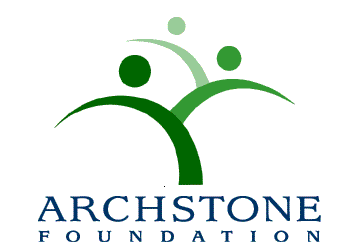 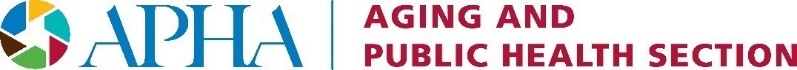 Nomination Application for the Archstone Foundation Award for Excellence in Program InnovationCover SheetNominator Name:      			Title:      Organization1:      Address Line 1:      Address Line 2:      City:     				State:	     	Zip:      Contact Telephone: (     )      -     	E-mail:      @     .     How did you hear about the award?	     Contact Information for the program being nominated:Name of Organization:      Address Line 1:      Address Line 2:      City:     				State:	     	Zip:      Telephone: (     )     -     			Fax: (     )     -     Primary Contact Person:      			Title:      Contact Telephone: (     )      -     	E-mail:      @     .     Program Title:       	Before starting your application process, please answer the following questions:Has the nominated program been around for more than 10 years?Has the nominated program received any other national awards or recognition in the past 5 years?- If you answered “YES” to either one of the questions above, your program does not qualify for the award.Check List:  The following information must be included in your application: (Maximum six  single-space typed pages)Description of the public health problem being addressed*: Description of the population served2 including:  How does the program benefit adults 65 and older?Does it serve low-income and/or ethnically diverse adults 65 and older?Description of the program design and rationale to include the following*:  What makes this program unique or special? How does the program address unmet public health need? Does it build upon research?  If so, how?Have similar projects been done before?  Is it a replication of an already established program? How was the project planned and implemented? Is this an evidence-based program?Statement of the program’s goals and objectives:Description of partnerships / collaborations:  How does the program include local, statewide, and/or national partners such as community-based organizations, the aging service network, government departments (e.g. public health, healthcare, human services) and/or others?List of committed resources from your organization and your partners:Achievements to date include:  Measurable program outcomes, benefits, and public health impact. Please include any quantitative and qualitative evidence to support your statements. The scope or scale of the program with respect to systems change.Number of older adults impacted.Replication strategies include*:Could this program be duplicated? What are the challenges in duplicating this program? Describe any lessons learned that can serve as a guide for others attempting to achieve a similar goal. Dissemination strategy and activities to date:   Do you have a broad plan (local, state, or national and stakeholders) for dissemination? If so, please describe and include your progress to date. If not, please describe your plan for sharing or disseminating information about your program to date. 1 Eligible organization should be US-based and hold not-for-profit status2 Eligible program should target and show significant impact for 65 and older adults population   	* Please note that these sections will be weighted more heavily by reviewers.